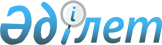 Қостанай облысы Амангелді ауданының Қарынсалды ауылдық округінде бөлек жергілікті қоғамдастық жиындарын өткізудің қағидаларын және жергілікті қоғамдастық жиындарына қатысатын ауыл тұрғындары өкілдерінің сандық құрамын бекіту туралы
					
			Күшін жойған
			
			
		
					Қостанай облысы Аманкелді ауданы мәслихатының 2014 жылғы 20 мамырдағы № 251 шешімі. Қостанай облысының Әділет департаментінде 2014 жылғы 30 маусымда № 4880 болып тіркелді. Күші жойылды - Қостанай облысы Амангелді ауданы мәслихатының 2020 жылғы 12 наурыздағы № 368 шешімімен
      Ескерту. Күші жойылды - Қостанай облысы Амангелді ауданы мәслихатының 12.03.2020 № 368 шешімімен (алғашқы ресми жарияланған күнінен кейін күнтізбелік он күн өткен соң қолданысқа енгізіледі).
      Қазақстан Республикасының 2001 жылғы 23 қаңтардағы "Қазақстан Республикасындағы жергілікті мемлекеттік басқару және өзін-өзі басқару туралы" Заңының 39-3-бабының 6-тармағына, Қазақстан Республикасы Үкіметінің 2013 жылғы 18 қазандағы № 1106 "Бөлек жергілікті қоғамдастық жиындарын өткізудің үлгі қағидаларын бекіту туралы" қаулысына сәйкес, Аманкелді аудандық мәслихаты ШЕШІМ ҚАБЫЛДАДЫ:
      1. Қоса беріліп отырған Қостанай облысы Амангелді ауданының Қарынсалды ауылдық округінде бөлек жергілікті қоғамдастық жиындарын өткізудің қағидалары бекітілсін.
      2. Қостанай облысы Амангелді ауданының Қарынсалды ауылдық округінің жергілікті қоғамдастық жиындарына қатысатын ауыл тұрғындары өкілдерінің сандық құрамы осы шешімнің қосымшасына сәйкес бекітілсін.
      3. Осы шешім алғашқы ресми жарияланған күнінен кейін күнтізбелік он күн өткен соң қолданысқа енгізіледі. Қостанай облысы Амангелді ауданының Қарынсалды ауылдық округінің жергілікті қоғамдастық жиындарына қатысатын ауыл тұрғындары өкілдерінің сандық құрамы Қостанай облысы Амангелді ауданының Қарынсалды ауылдық округінде бөлек жергілікті қоғамдастық жиындарын өткізудің қағидалары
      1. Жалпы ережелер
      1. Осы Бөлек жергілікті қоғамдастық жиындарын өткізудің қағидалары Қазақстан Республикасының 2001 жылғы 23 қаңтардағы "Қазақстан Республикасындағы жергілікті мемлекеттік басқару және өзін-өзі басқару туралы" Заңы 39-3-бабының 6-тармағына, Қазақстан Республикасы Үкіметінің 2013 жылғы 18 қазандағы № 1106 "Бөлек жергілікті қоғамдастық жиындарын өткізудің үлгі қағидаларын бекіту туралы" қаулысына сәйкес әзірленді және Қостанай облысы Амангелді ауданының Қарынсалды ауылдық округінің (бұдан әрі - Қарынсалды ауылдық округі) аумағындағы ауыл тұрғындарының бөлек жергілікті қоғамдастық жиындарын өткізудің тәртібін белгілейді.
      2. Қарынсалды ауылдық округінің аумағындағы ауылдардың тұрғындарының бөлек жергілікті қоғамдастық жиындары (бұдан әрі - бөлек жиын) жергілікті қоғамдастықтың жиынына қатысу үшін өкілдерді сайлау мақсатында шақырылады және өткізіледі.
      2. Бөлек жиындарды өткізу тәртібі
      3. Бөлек жиынды Қарынсалды ауылдық округінің әкімі (бұдан әрі - ауылдық округ әкімі) шақырады.
      Амангелді ауданы әкімінің жергілікті қоғамдастық жиынын өткізуге оң шешімі бар болған жағдайда бөлек жиынды өткізуге болады.
      4. Жергілікті қоғамдастық халқы бөлек жиындардың шақырылу уақыты, орны және талқыланатын мәселелер туралы бұқаралық ақпарат құралдары арқылы немесе өзге де тәсілдермен олар өткізілетін күнге дейін күнтізбелік он күннен кешіктірілмей хабардар етіледі.
      5. Қарынсалды ауылдық округі ауылдарының шегінде бөлек жиынды өткізуді ауылдық округтің әкімі ұйымдастырады.
      6. Бөлек жиынды ашудың алдында Қарынсалды ауылдық округінің қатысып отырған және оған қатысуға құқығы бар тұрғындарын тіркеу жүргізіледі.
      7. Бөлек жиынды ауылдық округ әкімі немесе ол уәкілеттік берген тұлға ашады.
      Ауылдық округ әкімі немесе ол уәкілеттік берген тұлға бөлек жиынның төрағасы болып табылады.
      Бөлек жиынның хаттамасын рәсімдеу үшін ашық дауыспен хатшы сайланады.
      8. Жергілікті қоғамдастық жиынына қатысу үшін Қарынсалды ауылдық округі тұрғындары өкілдерінің кандидатураларын Аманкелді аудандық мәслихаты бекіткен сандық құрамға сәйкес бөлек жиынның қатысушылары ұсынады.
      Жергілікті қоғамдастық жиынына қатысу үшін Қарынсалды ауылдық округі өкілдерінің саны тең өкілдік ету қағидаты негізінде айқындалады.
      9. Дауыс беру ашық түрде әрбір кандидатура бойынша дербес жүргізіледі. Бөлек жиын қатысушыларының ең көп дауыстарына ие болған кандидаттар сайланған болып есептеледі.
      10. Бөлек жиында хаттама жүргізіледі, оған төраға мен хатшы қол қояды және оны Қарынсалды ауылдық округі әкімінің аппаратына береді.
					© 2012. Қазақстан Республикасы Әділет министрлігінің «Қазақстан Республикасының Заңнама және құқықтық ақпарат институты» ШЖҚ РМК
				
Кезектен тыс сессия төрағасы
А. Ташимов
Аудандық мәслихат хатшысы
Ә. Саматов
КЕЛІСІЛДІ:
Қостанай облысы Амангелді ауданының
Қарынсалды ауылдық округінің әкімі
_______________ М. ӘбдіхалықовМәслихаттың
2014 жылғы 20 мамырдағы
№ 251 шешіміне қосымша
№
Елді мекеннің атауы
Қостанай облысы Амангелді ауданының Қарынсалды ауылдық округінің ауыл тұрғындары өкілдерінің саны
1
Қостанай облысы Амангелді ауданының Қарынсалды ауылдық округінің Қарынсалды ауылы
10
2
Қостанай облысы Амангелді ауданының Қарынсалды ауылдық округінің Горняк ауылы
6Мәслихаттың
2014 жылғы 20 мамырдағы
№ 251 шешімімен бекітілген